ENCUADRE / PRESENTACIÓN DE LA ASIGNATURANOTA: Es importante llenar los espacios, ya que es la estructura de planeación didáctica establecida por la UJAT.DATOS DE IDENTIFICACIÓN DE LA ASIGNATURAPara los Programas de Estudios basados en competencias (2017) considerar este cuadro:DATOS DEL PROFESOR.DATOS GENERALES DE LA ASIGNATURA.Para los Programas de Estudios basados en competencias (2017) considerar este cuadro:METODOLOGÍA DE TRABAJOACTIVIDADES DE LA ASIGNATURAEVALUACIÓN DE LA ASIGNATURAFORMAS DE COMUNICACIÓNUNIDADESUNIDAD 1Si el Programa de Estudio es con la estructura 2017:SECUENCIAS DIDÁCTICASPara actividades presencialesSi la actividad es en línea (Aula Virtual UJAT Microsoft Teams) el profesor deberá considerar la siguiente estructura:DATOS GENERALES DE LA ASIGNATURAClave de la AsignaturaClave de la AsignaturaClave de la AsignaturaClave de la AsignaturaÁrea de formaciónÁrea de formaciónDATOS GENERALES DE LA ASIGNATURANombre de la asignaturaNombre de la asignaturaCARÁCTER DE LA ASIGNATURASERIACIÓNSERIACIÓNObligatoriaExplícitaCARÁCTER DE LA ASIGNATURASERIACIÓNSERIACIÓNOptativaImplícitaHoras prácticasHoras prácticasUbicación en el Plan de EstudioAsignaturas antecedentesAsignaturas antecedentesTipo de CursoAsignaturas subsecuentesAsignaturas subsecuentesClaveNombre de la asignaturaNombre de la asignaturaNombre de la asignaturaNombre de la asignaturaNombre de la asignaturaNombre de la asignaturaNombre de la asignaturaNombre de la asignaturaNombre de la asignaturaNombre de la asignaturaClave de la asignaturaClave de la asignaturaÁrea de formaciónDocencia frente a grupo según SATCADocencia frente a grupo según SATCADocencia frente a grupo según SATCADocencia frente a grupo según SATCATrabajo de Campo Supervisado según SATCATrabajo de Campo Supervisado según SATCATrabajo de Campo Supervisado según SATCATrabajo de Campo Supervisado según SATCATrabajo de Campo Supervisado según SATCACarácter de la asignaturaCarácter de la asignaturaCarácter de la asignaturaÁrea de formaciónHCSHPSTHCHTCSTHCCTC(  ) Obligatoria (  ) Obligatoria (  ) Optativa(  ) Obligatoria (  ) Obligatoria (  ) OptativaSeriación implícitaSeriación implícitaSeriación implícitaSeriación implícitaSeriación implícitaSeriación implícitaSeriación implícitaSeriación implícitaSeriación explícitaSeriación explícitaSeriación explícitaSeriación explícitaSeriación explícitaAsignaturas antecedentesAsignaturas antecedentesAsignaturas antecedentesAsignaturas antecedentesAsignaturas antecedentesAsignaturas antecedentesAsignaturas antecedentesAsignaturas antecedentesAsignaturas subsecuentesAsignaturas subsecuentesAsignaturas subsecuentesAsignaturas subsecuentesAsignaturas subsecuentesNombre del profesor (a): Nombre del profesor (a): FotografíaDivisión Académica: División Académica: Programa Educativo: Programa Educativo: Período GrupoFormación AcadémicaFormación AcadémicaFormación AcadémicaFormación AcadémicaExperiencia DocenteExperiencia DocenteExperiencia DocenteExperiencia DocenteBienvenida al estudianteBienvenida al estudiantePresentación del Programa de EstudioPresentación del Programa de EstudioConocimientos PreviosObjetivo GeneralCompetenciasCompetenciasNombre de las UnidadesObjetivo de las unidadesUnidad 1. Unidad 2.Unidad 3.Unidad 4.Bienvenida al estudianteBienvenida al estudiantePropósito de la asignaturaPropósito de la asignaturaConocimientos PreviosCompetencias genéricasCompetencias específicasUnidadesUnidadesPresencialEn línea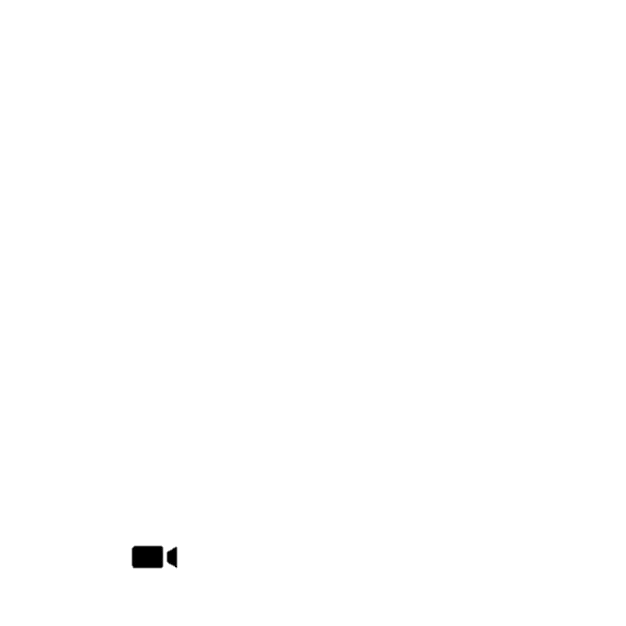 Videoconferencias    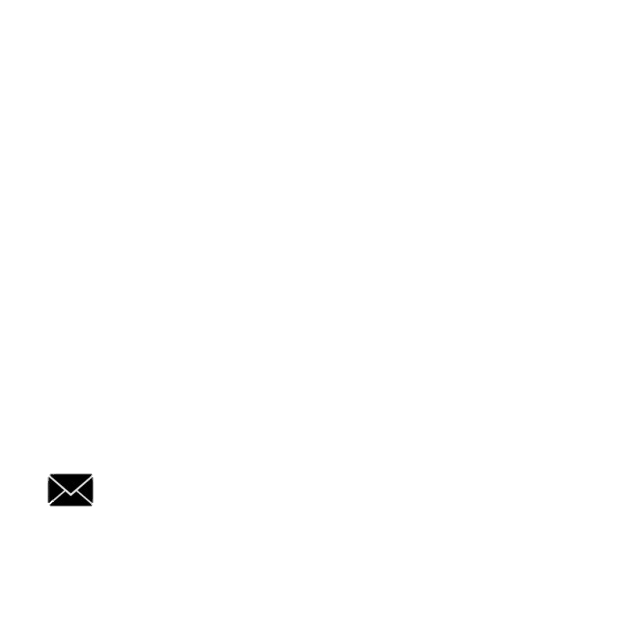 Email    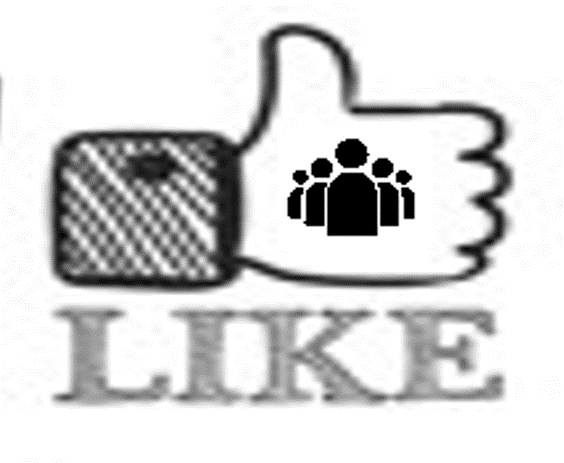 Redes Sociales    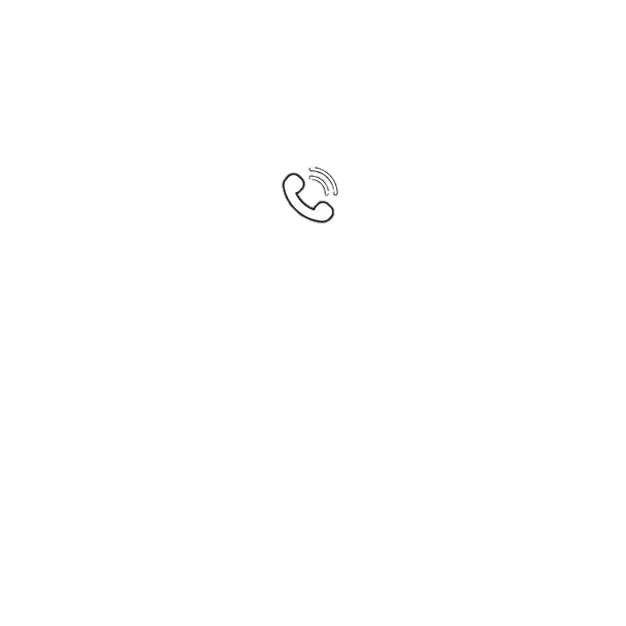 Extensión telefónica   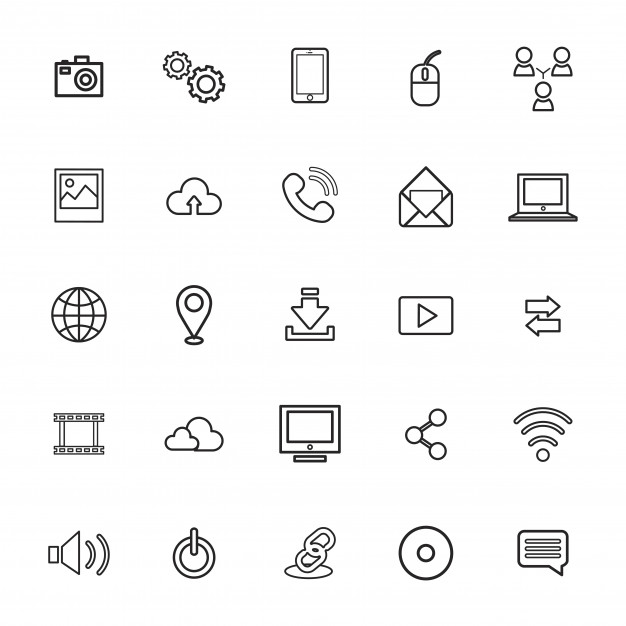 Celular      NOMBRE DE LA UNIDADOBJETIVOCONTENIDO TEMÁTICONOMBRE DE LA UNIDADNOMBRE DE LA UNIDADCONTENIDOS CONCEPTUALESCONTENIDOS CONCEPTUALESCONTENIDOS PROCEDIMENTALESCONTENIDOS ACTITUDINALESACTIVIDAD 1CONSIDERACIONES PARA EL ESTUDIANTESe llevará a cabo de manera presencial el día … en el horario de ….Evaluación ACTIVIDAD 2ACTIVIDAD 2Fecha de entregaTema / Contenido ConceptualIntroducción al tema o ClaseSecuencia didácticaEvidencia de aprendizajeEvaluación